KARTA REJESTRACYJNA BEROBOTNEGO (  - właściwe pole wyboru prosimy zaznaczyć  X ) 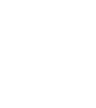 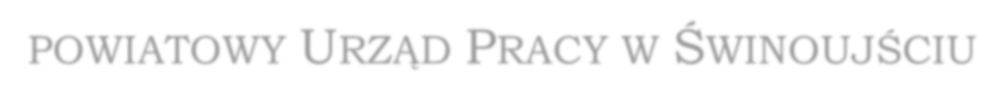 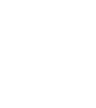 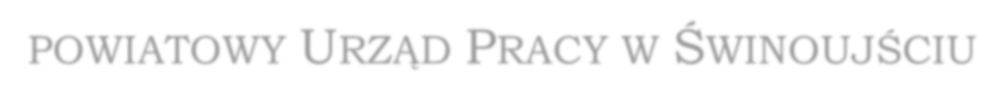 Tel./Fax: 91 - 321 97 77, 321 97 75 sekretariat@pup.swinoujscie.pl   www.caz.swinoujscie.pl                                                                                                 …………………………………..                                                                                                                              (data i podpis)                                                         Tel./Fax: 91 - 321 97 77, 321 97 75 sekretariat@pup.swinoujscie.pl   www.caz.swinoujscie.pl Imię: ………………………………. Nazwisko: ………………………………………… PESEL:  ……………………….. Wykształcenie:    brak lub niepełne podstawowe                                                       średnie zawodowe   gimnazjalne                                                                                         średnie zawodowe 4-letnie   podstawowe                                                                                       wyższe (w tym licencjat)   pomaturalne/policealne                                                                   zasadnicze zawodowe   średnie ogólnokształcące  Wykształcenie:    brak lub niepełne podstawowe                                                       średnie zawodowe   gimnazjalne                                                                                         średnie zawodowe 4-letnie   podstawowe                                                                                       wyższe (w tym licencjat)   pomaturalne/policealne                                                                   zasadnicze zawodowe   średnie ogólnokształcące  Wykształcenie:    brak lub niepełne podstawowe                                                       średnie zawodowe   gimnazjalne                                                                                         średnie zawodowe 4-letnie   podstawowe                                                                                       wyższe (w tym licencjat)   pomaturalne/policealne                                                                   zasadnicze zawodowe   średnie ogólnokształcące Znajomość języków obcych:  Znajomość języków obcych:  Znajomość języków obcych:  Język obcy Stopień znajomości w mowie Stopień znajomości w piśmie    język angielski   A1– początkujący   A2– niższy średnio zaawansowany   B1– średnio zaawansowany   B2– wyższy średnio zaawansowany   C1– zaawansowany   C2- biegły   A1– początkujący   A2– niższy średnio zaawansowany   B1– średnio zaawansowany   B2– wyższy średnio zaawansowany   C1– zaawansowany   C2- biegły    język niemiecki   A1– początkujący   A2– niższy średnio zaawansowany   B1– średnio zaawansowany   B2– wyższy średnio zaawansowany   C1– zaawansowany   C2- biegły   A1– początkujący   A2– niższy średnio zaawansowany   B1– średnio zaawansowany   B2– wyższy średnio zaawansowany   C1– zaawansowany   C2- biegły   inne (uzupełnić jakie) …………………………………… …………………………………... ……………………………………   A1– początkujący   A2– niższy średnio zaawansowany   B1– średnio zaawansowany   B2– wyższy średnio zaawansowany   C1– zaawansowany   C2- biegły    A1– początkujący   A2– niższy średnio zaawansowany   B1– średnio zaawansowany   B2– wyższy średnio zaawansowany   C1– zaawansowany   C2- biegły  Uprawnienia: Uprawnienia:   prawo jazdy    AM                         B1                    C1                      D1                  T   A1                          B                       C                        D    A2                          BE                     C1E                    D1E   A                                                        CE                      DE   kurs BHP                                                                              kurs kucharz   kurs informatyczny                                                            kurs barmana   uprawnienia czeladnicze fryzjer                                      kurs kelnera   certyfikat ratownika medycznego                                   kurs cukiernika   kurs stylizacji paznokci                                                      aktualna książeczka sanitarno-epidemiologiczna   kurs wizażu                                                                          kurs księgowego   kurs masażysty                                                                    kurs kasjera walutowego    kurs instruktora aerobiku                                                 inne (uzupełnić jakie) ……………………………………….   kurs koparko-ładowarki                                                      ………………………………………………………………………….   kurs obsługi wózków jezdniowych                                    ………………………………………………………………………….   kurs SEP do 1 kV (eksploatacja)   kurs SEP do 15 kV (eksploatacja, dozór i pomiar)   licencja pracownika ochrony osób i mienia    kurs BHP                                                                              kurs kucharz   kurs informatyczny                                                            kurs barmana   uprawnienia czeladnicze fryzjer                                      kurs kelnera   certyfikat ratownika medycznego                                   kurs cukiernika   kurs stylizacji paznokci                                                      aktualna książeczka sanitarno-epidemiologiczna   kurs wizażu                                                                          kurs księgowego   kurs masażysty                                                                    kurs kasjera walutowego    kurs instruktora aerobiku                                                 inne (uzupełnić jakie) ……………………………………….   kurs koparko-ładowarki                                                      ………………………………………………………………………….   kurs obsługi wózków jezdniowych                                    ………………………………………………………………………….   kurs SEP do 1 kV (eksploatacja)   kurs SEP do 15 kV (eksploatacja, dozór i pomiar)   licencja pracownika ochrony osób i mienia  Umiejętności: Umiejętności:   obsługa komputera   obsługa urządzeń biurowych   obsługa MS Office   obsługa kasy fiskalnej   umiejętności ogólnobudowlane   umiejętności barmańskie   umiejętności kelnerskie   inne (uzupełnić jakie) ………………………………………………………………………………………………………………………… ………………………………………………………………………………………………………………………………………………………………. ……………………………………………………………………………………………………………………………………………………………….   obsługa komputera   obsługa urządzeń biurowych   obsługa MS Office   obsługa kasy fiskalnej   umiejętności ogólnobudowlane   umiejętności barmańskie   umiejętności kelnerskie   inne (uzupełnić jakie) ………………………………………………………………………………………………………………………… ………………………………………………………………………………………………………………………………………………………………. ………………………………………………………………………………………………………………………………………………………………. 